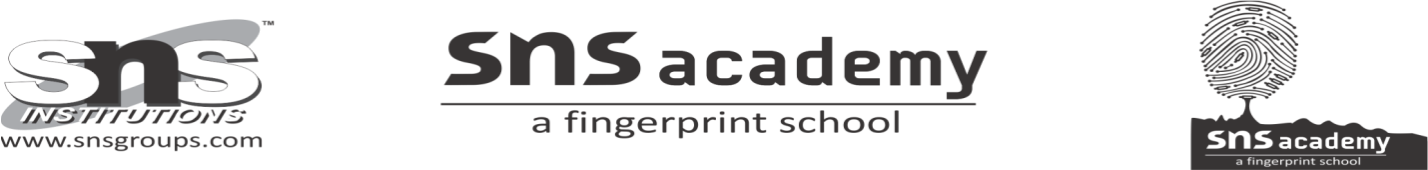 GRADE: XI                           PERIODIC TEST – III			DATE: 18.08.22MARKS: 40 		                PHYSICS (042)	                                TIME: 1½ Hrs SECTION A	                                                                           	The dimensional formula for ω in the relation y = A Sin ωt is[M° L° T ] (b) [M° L° T–1] (c) [ML° T°] (d) [M° L–1 T–1]Out of 4.0 and 4.00, which is more accurate 4.0  (b) 4.00  (c) Both are equally accurate (d) Nothing can be saidIf percentage errors in the measurement of mass and volume of an object are 2% and 3% respectively, then the percentage error in the measurement of the density of the object is :1% (b) 0.66% (c) 5% (d) 6%The number of significant figures in 30.00 m are1     (b) 2      (c) 3     (d) 4Acceleration of a particle changes whenDirection of velocity changes (b) Magnitude of velocity changes (c) Both of above (d) Speed changesThe acceleration of a moving body can be found fromArea under velocity-time graph (b) Area under distance-time graph (c) Slope of the velocity-time graph (d) Slope of distance-time graphThe ratio of the numerical values of the average velocity and average speed of a body is alwaysUnity (b) Unity or less (c) Unity or more (d) Less than unityIn a wire, when elongation is 2 cm energy stored is E, if it is stretched by 10 cm, then the energy stored will be E	     (b) 2E        (c) 4E       (d) 25ELongitudinal strain is possible in the case of Gases  (b) Liquid  (c) Only solids  (d) Only gases and liquids In magnitude, hydraulic stress is equal to Hydraulic force (b) Hydraulic pressure (c) Restoring force (d) Hydraulic strainSECTION BState the principle of homogeneity. Test the dimensional homogeneity of equation s=ut+at2/2Draw velocity-time graph of uniform motion and prove that the area under the velocity time graph of a particle gives the displacement of the particle in a given time.The position coordinate of a moving particle is given by x = 6 + 18t + 9t2 (x in meters and t in seconds). What is its velocity at t = 2 sec.Elucidate the two types of stresses present in longitudinal stress with definition and diagrams.SECTION C Define dimensional formula. Give uses of dimensional analysis. Write down the limitations of dimensional analysis.The length of a rod as measured in an experiment was found to be 2.48m, 2.46m, 2.49m, 2.50m and 2.48m. Find the average length, absolute error and percentage error. Express the result with error limit.The velocity time graph of a particle is given byCalculate displacement of particle from given v-t graph. Draw acceleration-time graph of given v-t graph.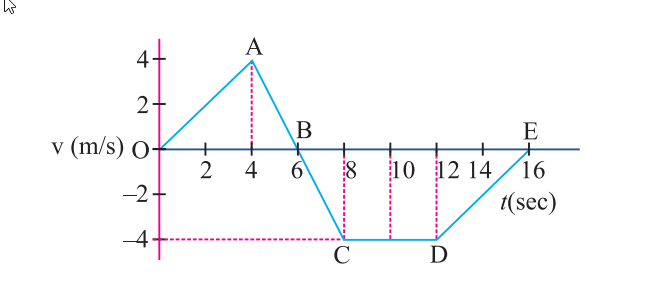  A steel wire of length 4.7 m and cross-sectional area 3.0 x 10-5 m2 stretches by the same amount as a copper wire of length 3.5 m and cross-sectional area of 4.0 x 10-5 m2 under a given load. What is the ratio of the Young’s modulus of steel to that of copper?SECTION DExplain Absolute error and percentage errorThe acceleration of a particle in ms-2 is given by a = 3t2 + 2t + 2, where time t is in second.
 If the particle starts with a velocity v = 2 ms-1 at t = 0, then find the velocity at the end of 2 s.With the help of stress-strain curve, explain elastic limit.Derive the following equations of motion for an object moving with constant acceleration along a straight line using graphical method(i) velocity time relation 
(ii) Position time relation
(iii) velocity-displacement relation 